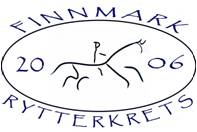 Saker behandlet via facebook i november og desember 2022Sak 24/22	Søknad om dekning av reiseutgifter for Grønt kort kontakt Ingrid Mikkelsen i forbindelse med Konferanse i regi av NRYF. Mikkelsen måtte delta på Grønt kort konferanse i regi av NRYF i november. NRYF sentralt dekket noe og styret besluttet enstemmig å dekke kr. 2500,-. Det vises til avklaring på facebook 13. november 2022.Sak 25/22	Søknad fra Mona Mathisen om dekning av utgifter under praksis- Norwegian Horsefestival.	Mathisen søkte om dekning av utgifter til hotell og annet den 14. november 22. På bakgrunn av opplysninger fra stewardkomiteens leder ble det avklart at deltakelse ikke var nødvendig for å få /opprettholde autorisasjon som steward II, men sterkt ønskelig. Bakgrunnen var å sikre praksis på store stevner. Trom rytterkrets hadde fått samme søknad fra sin steward. Sammen med leder for Troms rytterkrets ble det avklart at dette ikke er noe kretsen har ansvar for. Samtidig hadde NRYF utlyst midler til dekning av utgifter knyttet til teknisk personell. Vi søkte derfor sammen med Troms om dekning av utgifter. Vi søkte også om dekning av utgiftene vi hadde hatt til selve utdanningen. Dekning ble innvilget den 6. desember med totalt 15 000,-. Av dette besluttet styret enstemmig å dekke kr. 6590,-. Avgjørelse ble tatt på bakgrunn av diskusjon på styrets facebook side 6. desember. Sak 26/22	Kretstinget 2023.	Leder har undersøkt med Levajok om det er ledig kapasitet første helg i mars. Det ble ikke aktuelt å sjekke nærmere i Karasjok på bakgrunn av opplysninger om priser på nett. Levajok har ledig kapasitet, oversikten over priser viser imidlertid at det blir noe dyrere enn tidligere. Styret har drøftet dette på facebook siden og det ble besluttet å arrangere digitalt årsmøte 11. mars kl. 18.00.  Dette på bakgrunn av tidsklemme for styremedlemmene og at aktuelle datoer sammenfaller med vinterferier enten i øst og vest i år. 